He kupu whakamahuki Ko tēnei aratohu kaiako ka tiki atu i ētehi o ngā kōrero tuku iho mō Tamatea Arikinui ka tōia mai ki konei hei kaupapa ako mā ngā ākonga. Ko tēnei aratohu kaiako ka hāngai hoki ki te rauemi kēmu tākaro Hihiri Ake.Ko te kauwaka ki te tūhura i tēnei kaupapa ko ēnei kei raro iho nei.  Ko ēnei kaupapa ka noho hei wāhanga matua mō tēnei rauemi.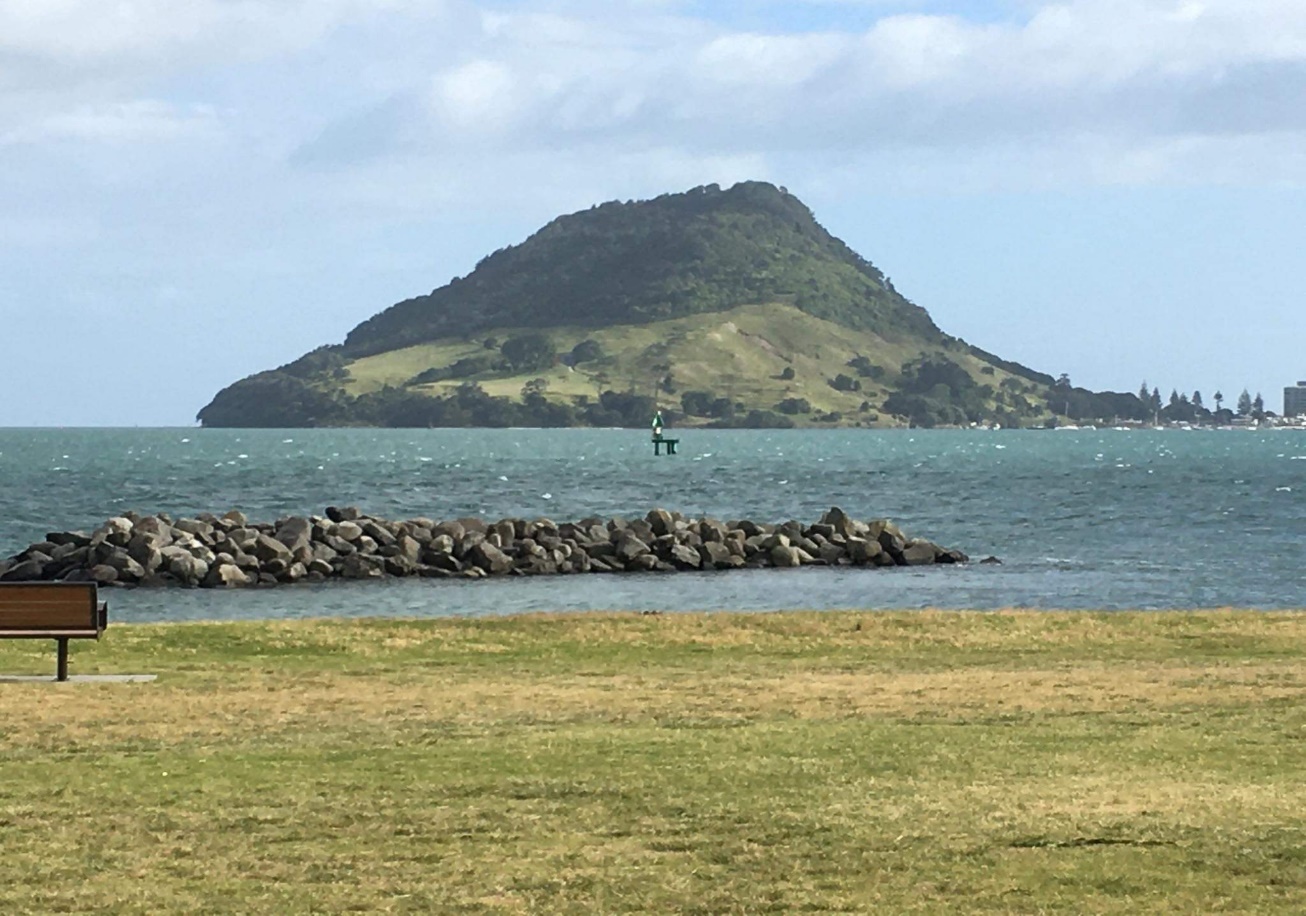 Tākitimu ki Te Moana Nui ā-Kiwa Tamatea Arikinui Mauao 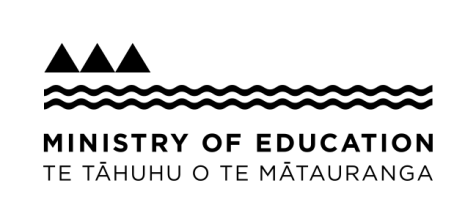 Akoranga tōmua I mua i te ruku ki ngā kaupapa o tēnei aratohu kaiako ka taea e te kaiako me ngā ākonga ēnei kaupapa te tirotiro. Te hekenga mai o Tākitimu i Hawaiki Ngā ingoa e waru o te waka o Tākitimu Te hononga o Tākitimu waka ki te moutere o HāmoaTe hononga o Tākitimu waka ki te moutere o WhītīTe hononga o Tākitimu waka ki te moutere o Tahiti Te hononga o Tākitimu waka ki te moutere o RarotongaOrokeu rāua ko Oronaino ngā kaitārai Whātonga Arutanga rāua ko KareTangiia Tūtapu Te whakapapa o te waka o Tākitimu Te whakapapa o Tamatea Arikinui Tamatea Arikinui rāua ko TotoRongokako rāua ko MuriwhenuaNgā mata o Rongokako Tamatea Ure Haea rāua ko IhuparaparaRanginui rāua ko KuraporiTe pouwhenua o Tamatea Arikinui Hukatai me UenukurangiTe mana whenua me te mana moana o Tamatea a Arikinui Mauao Mangatawa me MaungamanaPāpāmoaPukewhānakeTe taenga mai o Tākitimu ki Aotearoa Ngā kai o roto Ngā Kaupapa								WhārangiNgā wāhanga o Te Marautanga o Aotearoa				3Wāhanga 1 									4Takitimu ki Te Moana Nui ā-KiwaWāhanga 2 									6Tamatea Arikinui Wāhanga 3 									10Mauao Ngā rauemi tautoko								14								Ngā kaupapa matuaKo ēnei ngā kaupapa matua o tēnei puka aratohu kaiako, katoa ēnei kaupapa e hāngai ana ki te kaupapa “Tamatea Arikinui”. Wāhanga 1 		Tākitimu ki Te Moana Nui a KiwaWāhanga 2		Tamatea Arikinui Wāhanga 3		Mauao Te hononga ki Te Marautanga o AotearoaAnei ngā wāhanga o TMoA me ngā whenu o ia wāhanga e hāngai ana ki ngā kaupapa matua o tēnei aratohu kaiako. Ko ngā ngohe me ngā papa mahio ia wāhanga ka hāngai ki ēnei kei raro iho nei.Te Pakeketanga		8+Taumata 			3-6 Wāhanga 1 – Tākitimu ki te moana nui ā-kiwa  I mua i te hekenga mai o Tākitimu i Hawaiki ki Aotearoa, he roa tōna haere i Hawaiki me Te Moana Nui ā-Kiwa, he roa hoki tana noho ki ētehi moutere. Ko tēnei wāhanga ka aro ki ētehi o ēnei wāhi me ngā moutere i noho ai ia.  Wāhanga 2 – Tamatea arikinui Ko tēnei wāhanga e aro ana ki ētehi o ngā kāwai rangatira i heke mai i a Tamatea Arikinui. Wāhanga 3 - MauaoKo tēnei wāhanga e aro ana ki te mana me te mauri i utaina e Tamatea Arikinui ki runga i ngā whenua me ngā moana o Tauranga. Ko tēnei wāhanga ka titiro ki ētehi o ēnei wāhi. Ngā rauemi tautoko Pukapuka Annie Potts, D. B. (2013). A New Zealand Book of Beasts: Animals in Our Culture, History and Everyday Life. Ballara, A. (1998). Iwi: The Dynamics of Māori Tribal Organisation from C.1769 to C.1945. Wellington: Victoria University Press.Evans, J. (2009). Ngā Waka o Neherā. The first voyaging canoes. Auckland: Reed Publishing.Smith, P. (2011). Hawaiki: The Original Home of the Maori: With a Sketch of Polynesian History. United States of America: Cambridge University Press.Wendt, A. (1995). Nuanua: Pacific Writing in English since 1980. Hawaii: University of Hawaii Press.Whaanga, M. (2005). A Carved Cloak for Tahu: A History of Ngai Tahu Matawhaiti. Auckland: Auckland University Press.Whatahoro, T. (2011). The Lore of the Whare - Wānanga or the teaching of the Māori College on Religion, Cosmogeny, and History. United States of America: Cambridge University Press.Pae tukutukuNgā rūnanga o Ngāti Ranginui  http://www.ranginui.co.nz/t257kitimu-te-waka.html Kahurangihttps://www.kahurangi.com/production Mangatawa by Heather Basset – A research report https://forms.justice.govt.nz/search/Documents/WT/wt_DOC_93400503/Wai%20215%2C%20A044.pdfThe astronomical knowledge of the Māori, genuine and empirical star names.http://nzetc.victoria.ac.nz/tm/scholarly/tei-BesAstro-t1-body-d1-d6-d4.htmlLegend of Mauaohttps://www.tauranga.govt.nz/Portals/0/data/community/tangata_whenua/file/legend_of_mauao.pdfHaurakihttp://dl.hauraki.iwi.nz/greenstone/cgi-bin/library.cgi?e=d-01000-00---off-0ocrZz-tribunal--00-1----0-10-0---0---0direct-10---4-------0-1l--11-en-50---20-about---00-3-1-00-0-0-11-1-0utfZz-8-00&cl=&d=HASHc17ef75c53682fe2e14074.6.1&gg=textThe Legend of Mauao - Mount Maunganuihttps://www.newzealand.com/int/article/the-legend-of-mauao-mount-maunganui/Prezi presentation https://prezi.com/v0ew_v9motu7/Tākitimu/The Journal of the Polynesian Society http://www.jps.auckland.ac.nz/document//Volume_19_1910/Volume_19%2C_No._3/The_Rarotongan_version_of_the_story_of_Rata%2C_collected_and_translated_by_Stephen_Savage%2C_p_142-157/p1Te Ara – The Encyclopedia of New ZealandNgāti Kahungunu https://teara.govt.nz/en/whakapapa/568/whakapapa-of-kahungunu https://teara.govt.nz/en/ngati-kahungunu/page-2Tauranga Moanahttps://teara.govt.nz/en/tauranga-moana/page-2Tiriata Tātai raranga – Waka Huia https://www.youtube.com/watch?v=NOlpbM22_Jg&t=282sPart 1 of 3 Tauranga Moana elders tell the history of Mauao Mountainhttps://www.youtube.com/watch?v=6dJkRly7W6A&t=21sPart 2 of 3 Tauranga Moana elders tell the history of Mauao Mountainhttps://www.youtube.com/watch?annotation_id=annotation_865395&feature=iv&src_vid=6dJkRly7W6A&v=FqLzfSHkgJQPart 2 of 3 Tauranga Moana elders tell the history of Mauao Mountainhttps://www.youtube.com/watch?annotation_id=annotation_575466&feature=iv&src_vid=FqLzfSHkgJQ&v=YheMIPWusAU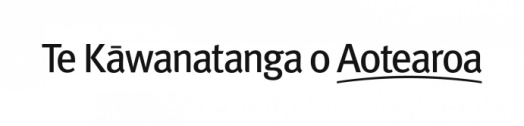 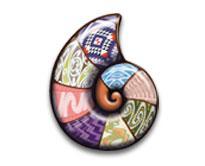 TMoAWhenu Whenu Tikanga ā-iwiTe Ao Hurihuri Te Wāhi me teTaiaoNgā Toi Toi AtaataNgā Mahi a teRēhiaHangarau Ngā Āhuatanga o teHangarauTe WhakaharatauHangarauTe wāhanga o TMoA Te WhenuTe Whāinga Paetae  Ngā kawenga mā te kaiakoNgā mahi a te ākongaTikanga ā-Iwi Te Wāhi me te Taiao4.1Ka whakamāramai ngā whakaatatangao te wāhi i ngāpāhekohekotangao te tangata kite taiao i ngā wāo mua.Te mahi hokohoko i te moutere o Tonga Ko te moutere o Hāmoa tētehi o ngā moutere i noho ai a Tākitimu i tōna terenga i Te Moana nui ā-Kiwa. Ka tae te wā kia wehe te hunga nei i Hāmoa ka whakatere ki te moutere o Tonga. Ko te whakaaro i taua wā kia haria e rātou ētehi whāriki nā rātou anō i raranga kia pai ngā mahi hokohoko i te taenga atu ki Tonga mō ētehi rawa i hiahiatia e te waka o Tākitimu. Mā te kaiako ngā tikanga raranga whāriki e whakaatu e whakaako ki ngā ākonga. He raranga whāriki  He mahi takitahi Mai i ngā kōrero kua tukuna ki ngā ākonga mō te raranga whāriki, ko tā te ākonga mahi he raranga whāriki pai hei whakaatu ki tētehi wāhanga o te akomanga hei tohu whakamaumahara ki ngā mahi hokohoko i pīkauria e ngā tūpuna o Tākitimu me ngā mahi i Tonga.  Ngā Toi Toi Ataata4.Ka whakawhanake ariā, ka whakapakaripūkenga, ka whakamārama, ka whaimāramatanga te ākonga:mā te tūhura me te whakamahii ngā hua o ngā rawa, rawa tā,me ngā taputapu;i ngā mahi o te whiriwhiritukanga rawa tā, me te tautohutaputapu;mā te whakamahi i ngā tukangame ngā rawa tā a te kaitoi.Tangiia rāua ko Tūtapu Mā te kaiako ngā kōrero taukumekume me ngā kōrero pakanga a Tangiia rāua ko Tūtapu e tuku ki ngā tauira.Anei tētehi paetukutuku me ngā kōrero mō ēnei tokorua. http://archive.hokulea.com/ike/moolelo/tangaiia_and_tutapu.htmlMutu ana te whāngai atu i ngā kōrero ka noho te akomanga ki te āta wānanga i ngā kōrero mō te tokorua nei me te whakautu i ēnei pātai.Ko wai a Tangiia?Ko wai a Tūtapu?He aha i riri ai a Tūtapu ki a Tangiia?He aha i tapaina ai ko te ingoa o te waka i taua wā ko Te Tika a Te Tuahine? I tae te waka nei ki tēhea moutere?He aha i tapaina ai ko Te Takipu hei ingoa mō te waka? Ko wai a Karika? Ko wai i pakanga ki a Tūtapu?Ko wai i kōhuru i a Tūtapu? He hanga Powtoon He mahi takitahiMā te kaiako e whakaatu i te taupānga “powtoons” ki ngā ākonga ko tā rātou mahi he tuhi powtoons e whakamārama ana i ngā kōrero aruaru a Tūtapu i a Tangiia i Te Moana Nui ā-Kiwa. Hangarau Te Āhuatanga o te Hangarau 3.1 Ka tautohu, ka whakaputa whakaaro e pāana ki:• ngā whakahiatotanga hangarau i rotoi ngā wā;• ngā whakapono me ngā uara;• ngā tikanga ka whakamahia e te tangataHāmoa Ko te waka o Tākitimu i tāraitia i te tau 1060 ki te moutere o Hāmoa. Ko ngā tohunga tārai ko Orokeu rāua ko Oronaino he tuakana teina rāua he tamaiti hoki nā te ariki, nā Whātonga. Mā te kaiako ēnei momo kōrero me ētehi atu kōrero e hāngai ana ki te tāraitanga o te waka o Tākitimu e whāngai ki ngā tauira ka whakautuhia e rātou ēnei pātai:Ko wai ngā tohunga tārai waka?I ahatia ngā tohunga tārai waka?He aha rāua i pēratia ai?He aha te momo rākau o te waka? He aha te ingoa o te waka i taua wā? Anei tētehi paetukutuku hei tirotiro mā te kaiako, e whakamārama ana i ētehi kōrero mō Orokeu rāua ko Oronaino. http://www.ranginui.co.nz/t257kitimu-te-waka.htmlRawa Taketake He mahi takiruaKo tā te ākonga mahi he āta rangahau i ngā rawa taketake me ngā rauemi i whakamahia e ngā tohunga tārai waka o te tau 1060 ki te tārai waka. Kei raro nei ētehi rauemi o ēnei rā, ko tā te ākonga mahi he āta rangahau i ngā rawa i whakamahia i ngā rā o mua mō ēnei kei raro iho nei ka āta whakamārama i ia rauemi kua rangahautia. Taura HēraKani WhaoNēra Te wāhanga o TMoA Te WhenuTe Whāinga Paetae  Ngā kawenga mā te kaiakoNgā mahi a te ākongaTikanga ā-IwiTe Ao Hurihuri5.2 Ka whakamārama i ngā whakapono me ngā mahi a ngā tāngata o mua kua waihanga i te porihanga o AotearoaTamatea Arikinui Ko tā te kaiako mahi he tuku i ngā ākonga ki te rangahau i ētehi kōrero mō Tamatea Arikinui ka whakautuhia ēnei pātai kei raro iho nei. Ko wai a Tamatea Arikinui?Nō whea a Tamatea Arikinui?Ko wai te kāpene o Tākitimu waka i mua, i muri hoki i a ia?Ko wai tōna hoa rangatira? Ko wai āna tamariki? I heke ia i te waka o Tākitimu ki whea? He aha tētehi mahi rongonui āna? Tātai pūrongoHe mahi takiruaMai i ngā kōrero kua rangahaua e ngā ākonga mō Tamatea Arikinui ko tā ngā ākonga mahi he tuhi tātai pūrongo (curriculum vitae) anō nei ko Tamatea Arikinui rāua. Mā te kaiako ētahi tauira tātai pūrongo e tuku ki ngā ākonga. Ngā Toi Toi Ataata3Ka tūhura, ka whakamahi, kawhakaatu, ka whakaputa:i ngā nekehanga i roto i ngāhoropaki huhua;i ētahi tūmomo nekehanga ongā horopaki.Rongokako Ko tā te kaiako mahi he āta whakamārama i ngā kōrero mō “Ngā tapuwae o Rongokako” ki ngā ākonga kia tino mārama ngā ākonga ki te momo kaha o te rangatira nei. Anei tētehi pae tukutuku hei tirotiro mā te kaiako e whakamārama ana i ētehi kōrero mō ngā tapuwae o Rongokako. https://www.nzherald.co.nz/hawkes-bay-today/news/article.cfm?c_id=1503462&objectid=12096989Peke Roa Mahi takitahi Mai i ngā kōrero kua tīpakohia e te ākonga mō Rongokako ko tā te kaiako mahi he whakaako ki ngā ākonga ngā nekehanga me ngā tikanga peke roa me te peke teitei. Mō te 2 wiki ka puta ngā ākonga ki te haratau i te peke roa me te peke teitei.I te wā ka mutu ngā haratau ka tū tētehi whakataetae peke teitei me te peke roa ki waenganui i ngā ākonga o te akomanga. Ko te toa ka whakanuia ka uhia ki te tohu o Rongokako.HangarauTe Whakaharatau Hangarau5.2  Ka tātari i ā rātou mahere hoahoa me ngā mahere hoahoa a ērā atu ki te: • tautohu i ngā whakatakotoranga pai ake; • kōwhiri i ngā rawa e tika ana; • whakarite i te hātepeTamateapōkaiwhenua Mā te kaiako e tuku i ngā ākonga ki te rangahau ā-Ipurangi i ngā kōrero mō Tamateapōkaiwhenua ka whakautuhia ēnei pātai. Ko wai a Tamateapōkaiwhenua? Ko wai te Pāpā o Tamateapōkaiwhenua? Ko wai te koroua o Tamateapōkaiwhenua? He aha te tikanga o tōna ingoa? He aha tētehi mahi rongonui āna? He mahi pōkai whenua He mahi takiruaMā te kaiako te mahi tuhi mapi e whakamārama e whakaako ki ngā ākonga. (treasure map) Ko te whāinga kia tuhi mapi ia ākonga e tohutohu ana i tōna hoa ki te kimi i tētehi mea nāna anō i huna. Kia 15 neke atu ngā tohutohu kei tēnei mapi hei whai mā te hoa.Ko te hiahia kia pōkai haere ngā ākonga i te kura e whai ana i te mapi me ngā tohutohu a tōna hoa. Te wāhanga o TMoA Te WhenuTe Whāinga Paetae  Ngā kawenga mā te kaiakoNgā mahi a te ākongaTikanga ā-IwiTe Ao Hurihuri4.2 Ka whakaahua i ngā huarahi e tuhia ai, e maumaharatia ai ngā mahi o muaMauao – Te Tapātanga Mā te kaiako e tuku ngā ākonga kia rangahau i ngā kōrero mō Mauao me Pūwhenua, ka taea rānei e te kaiako ēnei kōrero te tuku ki ngā ākonga. Ko te tikanga o te ingoa o Mauao kei roto katoa i ēnei kōrero. Anei tētehi pae tukutuku hei tirotiro mā te kaiako, e whakamārama ana i ētehi kōrero mō te tapanga o Mauao. https://www.tauranga.govt.nz/Portals/0/data/community/tangata_whenua/file/legend_of_mauao.pdfWhakautua ēnei pātai:I takea mai te ingoa Mauao i whea?Ko wai i tapa te maunga ki taua ingoa?Te Tapanga He mahi takitahi Ko tā te ākonga mahi he hoki ki te kāinga ki ō rātou whānau ki te kimi i te tikanga i tapā ai rātou ki ō rātou ingoa, mā ngā ākonga e whiriwhiri i tētehi wāhanga o tō rātou ingoa hei rangahau mā rātou. Ka whakautuhia e rātou ngā pātai kei raro iho nei ka tū ka whakapuaki ki te akomanga. I takea mai tō ingoa i whea?Nā wai koe i tapa? Ngā Toi Ngā Mahi a Te Rēhia6 Ka tūhura, ka whakamahi, ka whakawhanake mōhio,  ka whakamārama:     i tā te tinana me te reo whakatau i roto i ngā horopaki huhua.Pepeha Mā te kaiako te waiata “Tauranga Moana” e whakaako ki ngā ākonga. Me tika te mau o te akomanga i te waiata me te tikanga o te waiata. Anei te kiriata tiriata hei āwhina i te kaiako ki te whakaako i te waiata me ngā ringa o te waiata nei ki ngā ākonga. Ka tīmata te waiata nei i te meneti 2:55https://www.youtube.com/watch?v=HcS1fb5CzGoMutu ana te ako i te waiata i roto i te rua wiki, ko tā te ākonga mahi he tahuri ki te tito i tētehi atu whiti mō te waiata nei.  Tito whiti He mahi takiruaMai i ngā kōrero kua rangahau, kua tukuna ki ngā ākonga mō Mauao. Ko tā ngā ākonga mahi he tito i tētehi atu whiti mō te waiata “Tauranga Moana” ka āpitihia ki te waiata. Ka mau tonu ki te rangi tūturu o te waiata, engari ka titoa ko tētehi atu whiti me ētehi ā-ringa hei tautoko i taua whiti. HangarauTe Whakaharatau Hangarau4.3Ka whakamahia he mahere,ka whakamātauria kia kitea:• te whanaketanga;• te tōtika o te mahiTe Pikitanga o Tamatea-arikinui i a Mauao I te pikinga o Tamatea Arikinui i te maunga o Mauao i takutaku i a ia tēnei karakia Tihē mauriora, Tihē uriuriTihe nakonako, Ka tūKa tau hahā te papa e takoto neiKa tū, ka tū hahā te rangi e tū neiKa tau, ka tauTe matuku mai i rarotongaKo ia i rukuhiaManawa pou rotoKo ia i rukuhiaManawa pou wahoWhakatina kia tinaTe more i HawaikiE pupū ana hokiE wawau ana hokiTārewa tū ki te rangiAue kia ekeEke TangaroaEke PanukuWhano whanoHaramai te tokiHaumi e, huia e, taiki eMā te kaiako ngā ākonga e tohutohu ki te tuhi whakamāramatanga mō tēnei karakia. Te tā tūturu (life or direct drawing) Mahi takitahiHei tautoko i ngā kōrero kua tuhia e te ākonga mō te karakia a Tamatea-arikinui. Ko tā te ākonga mahi he tā i tētehi pikitia tūturu o te maunga, kia mārama kehokeho ki te kai tirotiro ko Mauao tērā. Mā te ākonga te rahi o te pikitia e whiriwhiri ko te mea nui me rite nei tōna āhua ki te maunga tūturu. Mā te ākonga hoki ngā rauemi tā e whiriwhiri. 